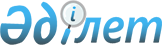 О внесении изменений и дополнения в постановление Правительства Республики Казахстан от 26 декабря 2003 года N 1327Постановление Правительства Республики Казахстан от 20 августа 2004 года N 197п      Правительство Республики Казахстан постановляет: 

      1. Внести в постановление  Правительства Республики Казахстан от 26 декабря 2003 года N 1327 "Об утверждении паспортов республиканских бюджетных программ на 2004 год" следующее изменения и дополнение: 

      1) в приложении 56  к указанному постановлению: 

      в графе 5 таблицы пункта 6 "План мероприятий по реализации бюджетной программы": 

      в строке, порядковый номер 2, слова "на площади порядка 3,0 млн. гектар" заменить словами "на площади порядка 3,5 млн. гектар"; 

      2) в приложении 89  к указанному постановлению: 

      в графе 5 таблицы пункта 6 "План мероприятий по реализации бюджетной программы": 

      в строке, порядковый номер 2: 

      после слов "Актюбинской - 1 сельского кредитного товарищества;" дополнить абзацем следующего содержания: 

      "Атырауской - 1 сельского кредитного товарищества;"; 

      слова "Кызылординской - 2 сельских кредитных товариществ;" заменить словами "Кызылординской - 1 сельского кредитного товарищества;". 

      2. Настоящее постановление вступает в силу со дня подписания.       Премьер-Министр 

      Республики Казахстан 
					© 2012. РГП на ПХВ «Институт законодательства и правовой информации Республики Казахстан» Министерства юстиции Республики Казахстан
				